DEFENSIVE OG KONKURRERENDE MELDINGERDEFENSIVE OG KONKURRERENDE MELDINGERUDSPIL & SIGNALERUDSPIL & SIGNALERUDSPIL & SIGNALERUDSPIL & SIGNALERUDSPIL & SIGNALERUDSPIL & SIGNALERUDSPIL & SIGNALERUDSPIL & SIGNALERUDSPIL & SIGNALERSYSTEMKORTTIL HOLDTURNERINGSYSTEMKORTTIL HOLDTURNERINGSYSTEMKORTTIL HOLDTURNERING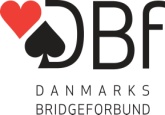 Indmeldinger (Stil; Svar; 1/2-trækket; Genåbning)Indmeldinger (Stil; Svar; 1/2-trækket; Genåbning)Åbningsudspil (Stil)Åbningsudspil (Stil)Åbningsudspil (Stil)Åbningsudspil (Stil)Åbningsudspil (Stil)Åbningsudspil (Stil)Åbningsudspil (Stil)Åbningsudspil (Stil)Åbningsudspil (Stil)SYSTEMKORTTIL HOLDTURNERINGSYSTEMKORTTIL HOLDTURNERINGSYSTEMKORTTIL HOLDTURNERINGSunde indmeldinger med mindst 5-farveSunde indmeldinger med mindst 5-farveUdspilUdspilUdspilMakkers farveMakkers farveSYSTEMKORTTIL HOLDTURNERINGSYSTEMKORTTIL HOLDTURNERINGSYSTEMKORTTIL HOLDTURNERINGNy farve fra upasset makker er kravNy farve fra upasset makker er kravFarveFarveFarveFarveMiddle-down-upMiddle-down-upMiddle-down-upMiddle-down-upMiddle-down-upSYSTEMKORTTIL HOLDTURNERINGSYSTEMKORTTIL HOLDTURNERINGSYSTEMKORTTIL HOLDTURNERINGSansSansSansSansAttitydeAttitydeAttitydeMiddle-down-upMiddle-down-upTurneringTurneringÅben rækkeHoldnr.2Senere i spilletSenere i spilletSenere i spilletSenere i spilletDivision/RækkeDivision/RækkedivisionHoldnr.2Gennem spilførerGennem spilførerGennem spilførerGennem spilførerSpillernavneog medlemsnr.Spillernavneog medlemsnr.Jesper Jungdal + Peter HansenJesper Jungdal + Peter HansenJesper Jungdal + Peter HansenØvrigt:Øvrigt:Spillernavneog medlemsnr.Spillernavneog medlemsnr.Jesper Jungdal + Peter HansenJesper Jungdal + Peter HansenJesper Jungdal + Peter HansenIndmelding 1ut (2./4. hånd; Svar; Genåbning)Indmelding 1ut (2./4. hånd; Svar; Genåbning)Udspil  (hvad det udspillede kort typisk er fra)Udspil  (hvad det udspillede kort typisk er fra)Udspil  (hvad det udspillede kort typisk er fra)Udspil  (hvad det udspillede kort typisk er fra)Udspil  (hvad det udspillede kort typisk er fra)Udspil  (hvad det udspillede kort typisk er fra)Udspil  (hvad det udspillede kort typisk er fra)Udspil  (hvad det udspillede kort typisk er fra)Udspil  (hvad det udspillede kort typisk er fra)SYSTEMSYSTEMSYSTEMSYSTEMSYSTEM15-17, 11-14 i 4-hånd15-17, 11-14 i 4-håndUdspilUdspilUdspilMod farveMod farveMod farveMod sansMod sansMod sansGrundsystem og generel stilGrundsystem og generel stilGrundsystem og generel stilGrundsystem og generel stilGrundsystem og generel stilSvar som på 1-ntSvar som på 1-ntEsEsEsEK(x…)EK(x…)EK(x…)dododo5-card major5-card major5-card major5-card major5-card majorKongeKongeKongeEK(x…)EK(x…)EK(x…)dododo6-9, 10-12, 13+6-9, 10-12, 13+6-9, 10-12, 13+6-9, 10-12, 13+6-9, 10-12, 13+DameDameDameDB(Tx..)DB(Tx..)DB(Tx..)dododoSpærrer efter 2-3-4 reglenSpærrer efter 2-3-4 reglenSpærrer efter 2-3-4 reglenSpærrer efter 2-3-4 reglenSpærrer efter 2-3-4 reglenBondeBondeBondeKBT(x..) / BT(9/8x..)KBT(x..) / BT(9/8x..)KBT(x..) / BT(9/8x..)dododoSpringindmeldinger (Stil; Svar; Usædvanlig sans)Springindmeldinger (Stil; Svar; Usædvanlig sans)101010T9(8x..) /BTx(x..)T9(8x..) /BTx(x..)T9(8x..) /BTx(x..)dododoSpær, ny farve fra makker er kravSpær, ny farve fra makker er krav999T9x(x..)T9x(x..)T9x(x..)dododoHøjtHøjtHøjtAfvisendeAfvisendeAfvisendeAfvisende, evt dubbletonAfvisende, evt dubbletonAfvisende, evt dubbletonLavtLavtLavtEvt. dubbletonEvt. dubbletonEvt. dubbletonInviterendeInviterendeInviterendeGenåbning:  7-8+Signaler i prioriteret orden (l; u; k; a; f)Signaler i prioriteret orden (l; u; k; a; f)Signaler i prioriteret orden (l; u; k; a; f)Signaler i prioriteret orden (l; u; k; a; f)Signaler i prioriteret orden (l; u; k; a; f)Signaler i prioriteret orden (l; u; k; a; f)Signaler i prioriteret orden (l; u; k; a; f)Signaler i prioriteret orden (l; u; k; a; f)Signaler i prioriteret orden (l; u; k; a; f)Meldinger, som kan kræve særligt forsvarMeldinger, som kan kræve særligt forsvarMeldinger, som kan kræve særligt forsvarMeldinger, som kan kræve særligt forsvarMeldinger, som kan kræve særligt forsvarCuebid med/uden Spring (Stil; Svar; Genåbning)Cuebid med/uden Spring (Stil; Svar; Genåbning)L=Lige;   U=Ulige;   K=Kald;   A=Afvisning;   F=FarveskiftL=Lige;   U=Ulige;   K=Kald;   A=Afvisning;   F=FarveskiftL=Lige;   U=Ulige;   K=Kald;   A=Afvisning;   F=FarveskiftL=Lige;   U=Ulige;   K=Kald;   A=Afvisning;   F=FarveskiftL=Lige;   U=Ulige;   K=Kald;   A=Afvisning;   F=FarveskiftL=Lige;   U=Ulige;   K=Kald;   A=Afvisning;   F=FarveskiftL=Lige;   U=Ulige;   K=Kald;   A=Afvisning;   F=FarveskiftL=Lige;   U=Ulige;   K=Kald;   A=Afvisning;   F=FarveskiftL=Lige;   U=Ulige;   K=Kald;   A=Afvisning;   F=FarveskiftMakkers udspilMakkers udspilModp. udspilModp. udspilModp. udspilAfkastFarve11K, L, U, FK, L, U, FK22K, L, U, FK, L, U, FK33K, L, U, FK, L, U, FKMod sans (Stærk/Svag; Genåbning; Passet hånd)Mod sans (Stærk/Svag; Genåbning; Passet hånd)Sans11K, FK, FKDbl = mindst samme styrkeDbl = mindst samme styrke22K, FK, FK2kl = begge major, 2 ru = ”dårlig” langfarve i major2kl = begge major, 2 ru = ”dårlig” langfarve i major33K, FK, FK2hj + 2 sp = ”god” langfarve2hj + 2 sp = ”god” langfarveSignaler (Beskrivelse; inkl. trumfsignaler)Signaler (Beskrivelse; inkl. trumfsignaler)Signaler (Beskrivelse; inkl. trumfsignaler)Signaler (Beskrivelse; inkl. trumfsignaler)Signaler (Beskrivelse; inkl. trumfsignaler)Signaler (Beskrivelse; inkl. trumfsignaler)Signaler (Beskrivelse; inkl. trumfsignaler)Signaler (Beskrivelse; inkl. trumfsignaler)Signaler (Beskrivelse; inkl. trumfsignaler)Lavintahl, Malmø hvor det synes nødvendigtLavintahl, Malmø hvor det synes nødvendigtLavintahl, Malmø hvor det synes nødvendigtLavintahl, Malmø hvor det synes nødvendigtLavintahl, Malmø hvor det synes nødvendigtLavintahl, Malmø hvor det synes nødvendigtLavintahl, Malmø hvor det synes nødvendigtLavintahl, Malmø hvor det synes nødvendigtLavintahl, Malmø hvor det synes nødvendigtMod spærreåbning (Dbl.; Cuebids; Spring; sans)Mod spærreåbning (Dbl.; Cuebids; Spring; sans)Dbl = negativDbl = negativDOBLINGERDOBLINGERDOBLINGERDOBLINGERDOBLINGERDOBLINGERDOBLINGERDOBLINGERDOBLINGEROplysningsdobling  (Stil; Svar; Genåbning)Oplysningsdobling  (Stil; Svar; Genåbning)Oplysningsdobling  (Stil; Svar; Genåbning)Oplysningsdobling  (Stil; Svar; Genåbning)Oplysningsdobling  (Stil; Svar; Genåbning)Oplysningsdobling  (Stil; Svar; Genåbning)Oplysningsdobling  (Stil; Svar; Genåbning)Oplysningsdobling  (Stil; Svar; Genåbning)Oplysningsdobling  (Stil; Svar; Genåbning)Specielle  kravsituationerSpecielle  kravsituationerSpecielle  kravsituationerSpecielle  kravsituationerSpecielle  kravsituationerMod  kunstige  stærke Åbninger (dvs. 1 og 2)Mod  kunstige  stærke Åbninger (dvs. 1 og 2)12+12+12+12+12+12+12+12+12+Vigtige oplysninger, der ikke  passer ind i skemaetVigtige oplysninger, der ikke  passer ind i skemaetVigtige oplysninger, der ikke  passer ind i skemaetVigtige oplysninger, der ikke  passer ind i skemaetVigtige oplysninger, der ikke  passer ind i skemaetSpecielle, kunstige  og  konkurrerende d/rdSpecielle, kunstige  og  konkurrerende d/rdSpecielle, kunstige  og  konkurrerende d/rdSpecielle, kunstige  og  konkurrerende d/rdSpecielle, kunstige  og  konkurrerende d/rdSpecielle, kunstige  og  konkurrerende d/rdSpecielle, kunstige  og  konkurrerende d/rdSpecielle, kunstige  og  konkurrerende d/rdSpecielle, kunstige  og  konkurrerende d/rdEfter modpartens oplysningsdoblingEfter modpartens oplysningsdoblingPas= 12+ eller dårlig hånd uden god meldingPas= 12+ eller dårlig hånd uden god meldingBluffBluffBluffBluffBluffBegge = OfteBegge = OfteBegge = OfteBegge = OfteBegge = Ofte Udgivet af DBf’s Turneringskomite, 01.07.2010Beskrivelse af åbningsmeldingerBeskrivelse af åbningsmeldingerBeskrivelse af åbningsmeldingerBeskrivelse af åbningsmeldingerBeskrivelse af åbningsmeldingerBeskrivelse af åbningsmeldingerBeskrivelse af åbningsmeldingerBeskrivelse af åbningsmeldingerÅbningKunstig?Min.antal kortNeg. dbl.indtilBeskrivelseSvarVidere meldeforløbMeldinger af forhåndspasset hånd133 sp(11)12+ Spring=svagBuffes 2-nt133 sp133 sp133 sp133 sp(11)12+Spring=svagBuffes 2-nt133 sp133 sp153 sp(11)12+Chips 2-ntBuffes 2-nt153 spBergen153 hj(11)12+Chips 2-ntOven på 1 nt er 2 kl kunstig153 hjBergen1ut15-17 JævnNonf staymann, jacoby1utEvt 2-2 major eller 6-farve i minor2 spar = invit eller svag langfarve i minor1utIngen 5-farver i major2 nt begge minor1ut2x18+ / 8½+ spillestik2 ru = relæ2xAndre farver = svag2x6-10 HP Mindst 5-4 eller 4-5 i major2-nt2x2(5)6+spær2-nt2(5)6+spær2-nt2ut22-2436-7+spær36-7+spær36-7+spærSlemkonventionerSlemkonventioner36-7+spærTrelde, 1430, cuebidsTrelde, 1430, cuebids3utxGående minor4 kl.4spær4spær4Som regel spær4Som regel spær4utx2-farvet hånd typisk begge minorMelder bedste minor Udgivet af DBf’s Turneringskomite, 01.07.2010